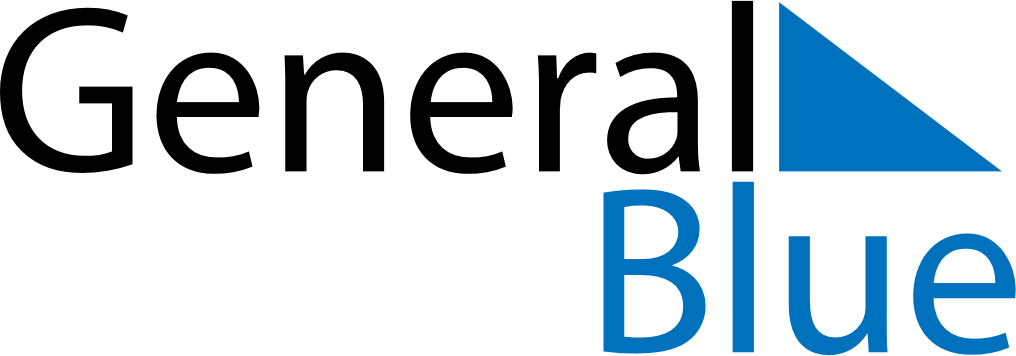 May 2024May 2024May 2024May 2024May 2024May 2024Hokksund, Viken, NorwayHokksund, Viken, NorwayHokksund, Viken, NorwayHokksund, Viken, NorwayHokksund, Viken, NorwayHokksund, Viken, NorwaySunday Monday Tuesday Wednesday Thursday Friday Saturday 1 2 3 4 Sunrise: 5:18 AM Sunset: 9:16 PM Daylight: 15 hours and 57 minutes. Sunrise: 5:16 AM Sunset: 9:18 PM Daylight: 16 hours and 2 minutes. Sunrise: 5:13 AM Sunset: 9:21 PM Daylight: 16 hours and 7 minutes. Sunrise: 5:10 AM Sunset: 9:23 PM Daylight: 16 hours and 12 minutes. 5 6 7 8 9 10 11 Sunrise: 5:08 AM Sunset: 9:25 PM Daylight: 16 hours and 17 minutes. Sunrise: 5:05 AM Sunset: 9:28 PM Daylight: 16 hours and 22 minutes. Sunrise: 5:03 AM Sunset: 9:30 PM Daylight: 16 hours and 27 minutes. Sunrise: 5:00 AM Sunset: 9:33 PM Daylight: 16 hours and 32 minutes. Sunrise: 4:58 AM Sunset: 9:35 PM Daylight: 16 hours and 37 minutes. Sunrise: 4:55 AM Sunset: 9:37 PM Daylight: 16 hours and 42 minutes. Sunrise: 4:53 AM Sunset: 9:40 PM Daylight: 16 hours and 47 minutes. 12 13 14 15 16 17 18 Sunrise: 4:50 AM Sunset: 9:42 PM Daylight: 16 hours and 52 minutes. Sunrise: 4:48 AM Sunset: 9:45 PM Daylight: 16 hours and 56 minutes. Sunrise: 4:45 AM Sunset: 9:47 PM Daylight: 17 hours and 1 minute. Sunrise: 4:43 AM Sunset: 9:49 PM Daylight: 17 hours and 6 minutes. Sunrise: 4:41 AM Sunset: 9:52 PM Daylight: 17 hours and 10 minutes. Sunrise: 4:39 AM Sunset: 9:54 PM Daylight: 17 hours and 15 minutes. Sunrise: 4:36 AM Sunset: 9:56 PM Daylight: 17 hours and 19 minutes. 19 20 21 22 23 24 25 Sunrise: 4:34 AM Sunset: 9:58 PM Daylight: 17 hours and 24 minutes. Sunrise: 4:32 AM Sunset: 10:01 PM Daylight: 17 hours and 28 minutes. Sunrise: 4:30 AM Sunset: 10:03 PM Daylight: 17 hours and 32 minutes. Sunrise: 4:28 AM Sunset: 10:05 PM Daylight: 17 hours and 36 minutes. Sunrise: 4:26 AM Sunset: 10:07 PM Daylight: 17 hours and 40 minutes. Sunrise: 4:24 AM Sunset: 10:09 PM Daylight: 17 hours and 44 minutes. Sunrise: 4:22 AM Sunset: 10:11 PM Daylight: 17 hours and 48 minutes. 26 27 28 29 30 31 Sunrise: 4:21 AM Sunset: 10:13 PM Daylight: 17 hours and 52 minutes. Sunrise: 4:19 AM Sunset: 10:15 PM Daylight: 17 hours and 56 minutes. Sunrise: 4:17 AM Sunset: 10:17 PM Daylight: 18 hours and 0 minutes. Sunrise: 4:15 AM Sunset: 10:19 PM Daylight: 18 hours and 3 minutes. Sunrise: 4:14 AM Sunset: 10:21 PM Daylight: 18 hours and 7 minutes. Sunrise: 4:12 AM Sunset: 10:23 PM Daylight: 18 hours and 10 minutes. 